МЕЖДУНАРОДНАЯ (ДИСТАНЦИОННАЯ)ОЛИМПИАДА ПО ГРАЖДАНСКОМУ ПРАВУ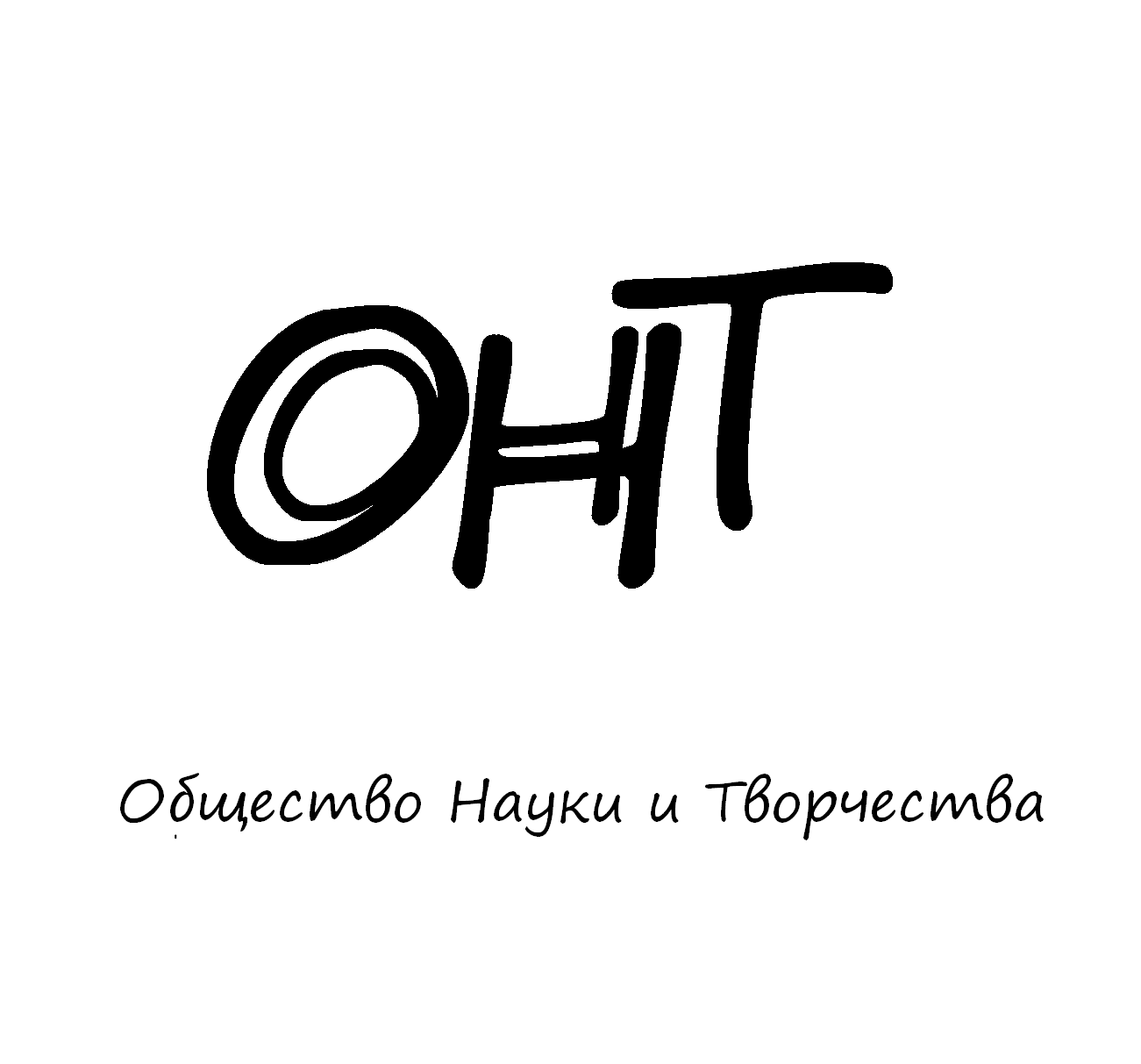 20 – 25 февраля 2014 годаКазаньОбщество Науки и Творчества проводит Международную дистанционную олимпиаду по гражданскому праву, целью которой является повышение интереса студентов, школьников и преподавателей к гражданскому праву как к теоретической и прикладной науке.Правила участия:Для того чтобы принять участие в олимпиаде, необходимо заполнить заявку на участие в олимпиаде и выслать ее нам на электронную почту  вместе со сканом оплаты участия в олимпиаде до 19 февраля включительно. Приславшим нам скан оплаты участия олимпиады и заявку, мы 20 февраля отправляем на электронную почту задание олимпиады, решение которой Вы должны прислать нам на нашу электронную почту (ontvor@yandex.ru) до 24 февраля включительно. Название файла решения в формате Microsoft Word  обязательно должно содержать фамилию участника (к примеру, «Решение олимпиады Иванов» без кавычек). Проверка олимпиады закончится 25 февраля, тогда же и будут объявлены победители олимпиады, и затем будет организована рассылка материалов (дипломов) участникам и победителям. Рассылка проходит в течение двух недель с момента объявления итогов олимпиады.Дипломы и грамоты отправляются посредством почтовой рассылки.Стоимость участия:Оргвзнос для участников из РФ:400 рублей – оплата оргвзноса за участие в олимпиаде с целью возмещения организационных, издательских, полиграфических расходов и расходов по пересылке материалов (дипломов)  участникам олимпиады в другие города России.Участникам из РФ  платить следует по банковским реквизитам, указанным ниже. Если участников олимпиады несколько, оплатить можно за всех участников одной общей суммой.Оргвзнос для участников из стран СНГ (кроме России):600 рублей – оплата оргвзноса за участие в олимпиаде с целью возмещения организационных, издательских, полиграфических расходов и расходов по пересылке материалов (дипломов)  участникам олимпиады в другие страны (кроме России).Участникам из стран СНГ (кроме России) платить следует через системы денежных переводов Western Union, Мигом, Золотая Корона, Contact и др. Перевод необходимо сделать на имя Кузьмин Сергей Владимирович, г. Казань. Если участников олимпиады несколько, перевод можно сделать одной общей суммой.Олимпиада состоит из трех блоков:I  блок – эссе.  Участник олимпиады должен написать эссе на предложенную тему.II блок – открытые вопросы. Участник олимпиады должен ответить на три открытых вопроса, предполагающих полный и развернутый ответ. III блок – решение кейса. Участник олимпиады должен решить кейс на заданную тему.Подведение итогов:По результатам олимпиады будут определяться победители, занявшие 1, 2 и 3 места в каждой из секций участников (школьники, студенты, преподаватели). При большом количестве участников количество призовых мест увеличивается. Особыми наградами будут отмечены самые оригинальные и нестандартные работы. Результаты будут объявлены  25  февраля.Условия участия в олимпиаде:Заявку на участие в олимпиаде необходимо прислать до 19 февраля 2014 г. (включительно) по электронной почте: ontvor@yandex.ru. К заявке следует приложить копию документа об оплате.Заявки, направленные позже указанного срока, к рассмотрению приниматься не будут. Оргкомитет:Председатель – руководитель Общества Науки и Творчества Кузьмин Сергей ВладимировичГлава приемной комиссии - Мухамедьяров Искандер РустамовичКонтакты:Телефон: 89503125696 – руководитель Общества Науки и Творчества Кузьмин Сергей ВладимировичЭлектронная почта: ontvor@yandex.ruОфициальный сайт: on-tvor.ruЗаявка на участие в олимпиаде:Банковские реквизиты для оплаты оргвзноса (участникам из РФ):Представляем Вашему вниманию все научные мероприятия Общества Науки и Творчества в феврале:Конференции:21 февраля. IX Международная (заочная) научно – практическая конференция гуманитарных и общественных наук «Культура, образование и искусство: актуальные вопросы и перспективы развития в XXI веке»22 февраля. IX Международная (заочная) научно – практическая конференция «Юриспруденция и основы правовой культуры современного человека»25 февраля. IX Международная научно – практическая конференция «Актуальные вопросы современной медицины: перспективы развития науки в XXI веке»26 февраля. IX Международная (заочная) научно – практическая конференция «Психология и педагогика в системе современного гуманитарного знания XXI века»27 февраля. IX Международная (заочная) научно – практическая конференция «Экономика, управление и финансы: современные подходы и конкурентное развитие наук в XXI веке»28 февраля. IX Международная (заочная) научно – практическая конференция по всем наукам «Интеграционные процессы мировой науки в XXI веке»Публикации:1-28 февраля. Международный сборник научных трудов «Интеграция мировых научных процессов как основа общественного прогресса» (Выпуск №10)Публикации РИНЦ:1-28 февраля. Международный научный журнал «SCIENCE TIME» (Выпуск №2)Конкурсы:22 февраля. Международный конкурс  «Методическая работа года»28 февраля. Международный конкурс презентаций «Научное просвещение»Олимпиады:20 – 25 февраля. Международная (дистанционная) олимпиада по гражданскому праву22 - 27 февраля.  Международная  (дистанционная) олимпиада по психологии и педагогикеПодробности: на сайте on-tvor.ru  в разделе «Мероприятия».Ф.И.О. участника:Место учебы (работы):Секция участия:Школьник/студент/преподавательАдрес (на этот адрес будут высылаться материалы, почтовый индекс и получатель обязательны):E-mail:Контактный телефон:Источник, из которого вы узнали об Обществе Науки и Творчества:Получатель:ИП Кузьмин Сергей Владимирович
(указывать полностью)ИНН получателя: 165720091033Р/счет получателя 40802810600080000090Банк
получателя:«Банк 24.ру» (ОАО) КПП:667101001БИК: 046577859К/с № 30101810600000000859 в ГРКЦ ГУ Банка России поСвердловской областиНазначение платежа:За участие в дистанционной олимпиаде по гражданскому праву (указать ФИО участника)